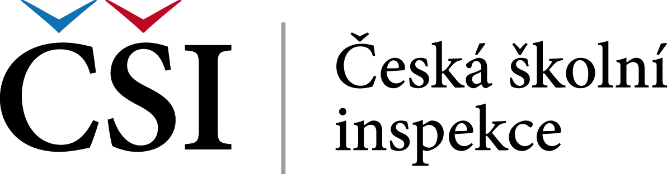 PřílohaSpecifikace dílčích plněníProdukční vysokokapacitní zařízení – celkem 1 ks     Specifikace:Produkční 4 barevný (CMYK) digitální tiskový strojRozlišení tisku min. 2 400 dpi x 2 400 dpiRychlost tisku v A4 min. 70 stran/min. černobíle i barevněFunkce skenování a kopírováníPodporované gramáže médií 60-350 g/m2Možnost vlastních formátů papíru až do formátu SRA3Podporované typy médií: běžný papír pro digitální tisk, bezdřevý ofsetový papír, natíraný (potahovaný) papír, strukturovaný papír, obálkyAutomatický oboustranný tisk až do 350 g/m2Tolerance předozadního soutisku do 1 mmZákladní tři zásobníky papíru, každý s kapacitou min. 500 listů do formátu SRA3Min. 3 produkční zásobníky s celkovou kapacitou min. 5 000 listů do formátu SRA3Velkokapacitní stohovač s kapacitou výstupu min. 6 000 listů a možností odebírání výstupu za choduBrožurový finišerPočet listů pro tvorbu brožury 50 listů (při tisku na papír s gramáží 80 g/m2)Funkce přizpůsobení pozice ohybu brožury a pozice sponek za choduČelní ořez brožurZahranění hřbetu (square fold, book fold)Automatické nastavení barevnosti (kalibrace) bez nutnosti měření výtisku operátoremDetekce dvojpodáníTiskový jazyk Adobe PS3Tiskový RIP se správou barev, práce s ICC profilyFunkce vyřazování na arch součástí RIPuSpráva úloh (opakovaný tisk, změna parametrů tisku, archivace úloh)SpektrofotometrSW pro tvorbu barevných profilůLokalizace operátorského prostředí RIPu do českého jazykaOvládání tiskového stroje v českém jazyce z dotykového barevného paneluSíťové rozhraní Ethernet min. 1 000/100 (RJ45)Šíře celé konfigurace max. 1 000 mmNapájení 240 V/max. 20 AMaximální délka celé konfigurace 5 000 mmVčetně kompletní sady tonerůSoučástí plnění je kromě instalace v určeném místě plnění také plná implementace zařízení zahrnující jeho konfiguraci dle požadavků objednatele, dále pak podrobná prezentace funkcionalit, nastavení a praktických úloh v rozsahu nejméně 4 hodinyPočet: 1 ksMísto plnění: ČŠI, Ústředí, Fráni Šrámka 37, 150 21 Praha 5...1 ks Běžné kancelářské multifunkční zařízení, celkem 16 ksSpecifikace:síťový multifunkční barevný stroj s českým menu a barevným dotykovým LCD displejemlaserová technologie tiskupapír originálu i kopie formátu až A3 o gramáži až 300 g/m2rozlišení tisku min. 1 200 x 1 200 dpirozlišení skenování min. 600 x 600 dpirychlost tisku/kopírování A4 min. 25 stran za minutu černobíle i barevnědoba zahřívání (po zapnutí nebo ze sleep módu) max. 15 sdoba první kopie max. 7 s černobíle, max. 9 s barevněautomatický duplexní podávač dokumentů, jednoprůchodovýmin. dva zásobníky papíru, každý min. 500 listůmin. 100 listů pro zásobník ručního podáváníbarevný síťový automatický duplexní tiskšifrování a bezpečný výmaz dat na pevném disku zařízenískenování do e-mailu, na FTP, SMB, formáty PDF, JPG a TIFF skenování do boxu s autentifikací uživatele i bez ní, skenování na USBmožnost přímého tisku z flash disku, rozhraní min. USB 2.0rozhraní ethernet RJ4510 Base-T/100 Base-TX/1000 Base-T Wireless LAN (IEEE 802.11b/g/n), WiFi direct, USB 2.0 (Host) min. 2x, USB 3.0 (Host) min. 1x, USB 2.0 (Device) min. 1xpodpora operačních systémů Windows 8 a vyšší, Windows Server 2012 a vyšší, podpora LDAP802.1x, ověřování uživatelů (se záznamem) vůči Active DirectoryAdresář min. 500 záznamů lokálně + min. 1000 záznamů z LDAPpodpora mobilního tisku pro systémy iOS, Android, Google Cloud Printoperační paměť min. 3 GBbarevný LCD displej min. 9“harddisk min. 250 GBIP filtrování a blokování portů, síťová komunikace SSL, podpora IPSec, IEEEúložný prostor pro tisková média a jiné materiály s pojezdovými kolečky jako podstava strojesoučástí jsou 2 kompletní základní sady 4 ks tonerů (C, M, Y, K) pro každý stroj, toner K o kapacitě min. 30 000 stran (při pokrytí 5 % A4), tonery C, M, Y o kapacitě min. 15 000 stran (při pokrytí 5 % A4), v případě nižší kapacity tonerů je součástí adekvátní počet tonerů nebo sad pro dosažení výše vyplývajících dimenzí.Počet: 16 ksMísta plnění: ČŠI, Ústředí, Fráni Šrámka 37, 150 21 Praha 5...2 ks ČŠI, Pražský inspektorát, Arabská 683, 160 66 Praha 6...1 ksČŠI, Středočeský inspektorát, Arabská 683, 160 66 Praha 6...1 ksČŠI, Plzeňský inspektorát, Koperníkova 26, 301 00 Plzeň...1 ksČŠI, Karlovarský inspektorát, Kollárova 15, 360 09 Karlovy Vary...1 ksČŠI, Ústecký inspektorát, W. Churchilla 6/1348, 400 01 Ústí nad Labem...1 ksČŠI, Jihočeský inspektorát, Dukelská 23, 370 01 České Budějovice...1 ksČŠI, Liberecký inspektorát, Masarykova 801/28, 460 01 Liberec...1 ksČŠI, Královéhradecký inspektorát, Wonkova 1142, 500 02, Hradec Králové...1 ksČŠI, Pardubický inspektorát, Sukova třída 1556, 530 02 Pardubice...1 ksČŠI, Inspektorát v Kraji Vysočina, Zborovská 3, 586 01 Jihlava...1 ksČŠI, Jihomoravský inspektorát, Křížová 22, 603 00 Brno...1 ksČŠI, Olomoucký inspektorát, Wellnerova 25, 779 00 Olomouc...1 ksČŠI, Moravskoslezský inspektorát, Matiční 20, 702 00 Ostrava...1 ksČŠI, Zlínský inspektorát, Zarámí 88, 760 01 Zlín...1 ks